О проведении урока географииУважаемые руководители!Информируем вас о том, что в связи с празднованием 200-летия со дня открытия Антарктиды Ф.Ф. Белинсгаузеном и М.С. Лазаревым Общероссийская общественная организация ветеранов «Российский союз ветеранов» 22 октября 2020 г. в 14.00 проводит «Урок географии» (далее – урок).Урок будет доступен для просмотра по ссылкам: www.soyuzveteranov.ru, https://www.svidaniesrossiey.ru. В проведении урока примут участие члены научной экспедиции с антарктической станции «Восток», руководство Русского географического общества, путешественники, члены морских и исторических клубов.Просим организовать работу по просмотру в онлайн-урока, разместить информацию на официальных сайтах.Исполняющий обязанностиминистра                                                                                          С.Б. МаневскаяАкишина Евгения Вячеславовна+7(8182) 201-297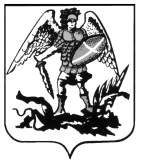 ПРАВИТЕЛЬСТВО АРХАНГЕЛЬСКОЙ ОБЛАСТИМИНИСТЕРСТВО ОБРАЗОВАНИЯ И НАУКИ  АРХАНГЕЛЬСКОЙ ОБЛАСТИ Руководителям муниципальных органов управления образованиемРуководителям государственных образовательных организацийТроицкий просп., д. 49, корп. 1, г. Архангельск, 163004Тел. (8182) 21-52-80, факс (8182) 20-78-17E-mail: arhobr@dvinaland.ruРуководителям муниципальных органов управления образованиемРуководителям государственных образовательных организаций_______________  № _______________Руководителям муниципальных органов управления образованиемРуководителям государственных образовательных организацийНа № ___________ от_________________Руководителям муниципальных органов управления образованиемРуководителям государственных образовательных организаций